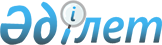 Ақжар аудандық мәслихатының 2020 жылғы 06 қаңтардағы № 51-16 "2020-2022 жылдарға арналған Ақжар ауданы Май ауылдық округінің бюджетін бекіту туралы" шешіміне өзгерістер енгізу туралыСолтүстік Қазақстан облысы Ақжар аудандық мәслихатының 2020 жылғы 19 қарашадағы № 64-9 шешімі. Солтүстік Қазақстан облысының Әділет департаментінде 2020 жылғы 25 қарашада № 6710 болып тіркелді
      Қазақстан Республикасының 2008 жылғы 4 желтоқсандағы Бюджет кодексінің 109-1-бабына, Қазақстан Республикасының 2001 жылғы 23 қаңтардағы "Қазақстан Республикасындағы жергілікті мемлекеттік басқару және өзін-өзі басқару туралы" Заңының 6-бабына сәйкес Ақжар аудандық мәслихаты ШЕШІМ ҚАБЫЛДАДЫ:
      1. Ақжар аудандық мәслихатының "2020-2022 жылдарға арналған Ақжар ауданы Май ауылдық округінің бюджетін бекіту туралы" 2020 жылғы 06 қаңтардағы № 51-16 шешіміне (2020 жылдың 20 қаңтарында Қазақстан Республикасы нормативтік құқықтық актілерінің электрондық түрдегі эталондық бақылау банкінде жарияланған, Нормативтік құқықтық актілерді мемлекеттік тіркеу тізілімінде № 5908 тіркелген) мынадай өзгерістер енгізілсін:
      1- тармақ мынадай редакцияда жазылсын:
       "1. 2020-2022 жылдарға арналған Ақжар ауданы Май ауылдық округінің бюджеті осы шешімге 1,2 және 3 қосымшаларға сәйкес 2020 жылға сәйкес келесі көлемдерде бекітілсін:
      1) кірістер – 24 301,1 мың теңге:
      салықтық түсімдер – 610,6 мың теңге;
      салықтық емес түсімдер – 129,5 мың теңге;
      негізгі капиталды сатудан түсетін түсімдер – 0 мың теңге;
      трансферттер түсімі – 23 561 мың теңге;
      2) шығындар – 24 301,1 мың теңге;
      3) таза бюджеттік кредиттеу – 0 мың теңге, соның ішінде:
      бюджеттік кредиттер – 0 мың теңге;
      бюджеттік кредиттерді өтеу – 0 мың теңге;
      4) қаржы активтерімен операциялар бойынша сальдо - 0 мың теңге:
      қаржы активтерін сатып алу - 0 мың теңге;
      мемлекеттің қаржы активтерін сатудан түсетін түсімдер - 0 мың теңге;
      5) бюджет тапшылығы (профициті) – 0 мың тенге;
      6) бюджет тапшылығын қаржыландыру (профицитін пайдалану) – 0 мың тенге:
      қарыздар түсімі – 0 мың теңге;
      қарыздарды өтеу – 0 мың теңге;
      бюджет қаражатының пайдаланылатын қалдықтары – 0 мың теңге.";
      көрсетілген шешімнің 1 қосымшасы осы шешімнің қосымшасына сәйкес жаңа редакцияда мазмұндалсын.
      2. Осы шешім 2020 жылдың 1 қаңтарынан бастап қолданысқа енгізіледі. Ақжар ауданы Май ауылдық округінің 2020 жылға арналған бюджеті
					© 2012. Қазақстан Республикасы Әділет министрлігінің «Қазақстан Республикасының Заңнама және құқықтық ақпарат институты» ШЖҚ РМК
				
      Солтүстік Қазақстан облысы
Ақжар аудандық мәслихат сессиясының
төрағасы 

Б. Закенов

      Ақжар аудандық мәслихат хатшысы 

А. Хоршат
Солтүстік Қазақстан облысыАқжар аудандық мәслихатының2020 жылғы 19 қарашасы№ 64-9 шешімінеқосымшаСолтүстік Қазақстан облысыАқжар аудандық мәслихатының2020 жылғы 6 қантардағы№ 51-16 шешіміне1 қосымша
Санаты
Сыныбы
Кіші сыныбы
Атауы
Сомасы мың теңге
1)Кірістер
24301,1
1
Салықтық түсімдер
610,6
01
Табыс салығы
43,5
2
Жеке табыс салығы
43,5
04
Меншікке салынатын салықтар
567,1
1
Мүлікке салынатын салықтар
10
3
Жер салығы
32,3
4
Көлiк құралдарына салынатын салық
524,8
2
Салықтық емес түсімдер
129,5
01
Мемлекеттік меншіктен түсетін кірістер
73,7
5
Мемлекет меншігіндегі мүлікті жалға беруден түсетін кірістер
73,7
06
Басқа да салықтық емес түсімдер
55,8
1
Басқа да салықтық емес түсімдер
55,8
4
Трансферттер түсімі
23561
02
Мемлекеттiк басқарудың жоғары тұрған органдарынан түсетiн трансферттер
23561
3
Аудандардың (облыстық маңызы бар қаланың) бюджетінен трансферттер
23561
Атауы
Атауы
Атауы
Атауы
Сомасы мың теңге
Функционалдық топ
Функционалдық топ
Функционалдық топ
Функционалдық топ
Сомасы мың теңге
Бюджеттік бағдарламалардың әкімшісі
Бюджеттік бағдарламалардың әкімшісі
Бюджеттік бағдарламалардың әкімшісі
Сомасы мың теңге
Бағдарлама
Бағдарлама
Сомасы мың теңге
2) Шығыстар
24301,1
01
Жалпы сипаттағы мемлекеттік қызметтер
11202
124
Аудандық маңызы бар қала, ауыл, кент, ауылдық округ әкімінің аппараты
11202
001
Аудандық маңызы бар қала, ауыл, кент, ауылдық округ әкімінің қызметін қамтамасыз ету жөніндегі қызметтер
10835
032
Ведомстволық бағыныстағы мемлекеттік мекемелерінің және ұйымдарының күрделі шығыстары
367
07
Тұрғын үй-коммуналдық шаруашылық
5781,2
124
Аудандық маңызы бар қала, ауыл, кент, ауылдық округ әкімінің аппараты
5781,2
014
Елді мекендерді сумен жабдықтауды ұйымдастыру
405,2
008
Елді мекендердегі көшелерді жарықтандыру
5188
009
Елді мекендердің санитариясын қамтамасыз ету
188
08
Мәдениет,спорт,туризм және ақпараттық кеңістік
7317,9
124
Аудандықмаңызы бар қала, ауыл, кент, ауылдық округ әкімінің аппараты
7317,9
006
Жергілікті деңгейде мәдени-демалыс жұмысын қолдау
7317,9
3) Таза бюджеттік кредиттеу
4) Қаржы активтерімен операциялар бойынша сальдо
0
Қаржы активтерін сатып алу
0
Мемлекеттің қаржы активтерін сатудан түсетін түсімдер
0
5)Бюджет тапшылығы (профициті)
0
6) Бюджет тапшылығын қаржыландыру (профицитін пайдалану)
0
Санаты
Санаты
Санаты
Атау
Сомасы, мын тенге
Сыныбы
Сыныбы
Атау
Сомасы, мын тенге
Кiшi сыныбы
Атау
Сомасы, мын тенге
07
Қарыздар түсімі
0
01
Мемлекеттік ішкі қарыздар
0
2
Қарыз алу келісім-шарттары
0
08
Бюджет қаражатының пайдаланылатын қалдықтары
0
01
Бюджет қаражаты қалдықтары
0
1
Бюджет қаражатының бос қалдықтары
0